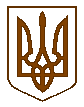 Баришівська  селищна  радаБаришівського  районуКиївської  областіВиконавчий комітетР І Ш Е Н Н Я                                                                                                 02.06 2021                                                                                                 № 140Про проведення конкурсу на посаду керівника комунального закладу загальної середньої освіти Баришівської селищної ради     Відповідно до ст. 32 Закону України «Про місцеве самоврядування в Україні», вимог законів України «Про освіту», «Про загальну середню освіту», згідно Положення про конкурс на посаду керівника комунального закладу загальної середньої освіти Баришівської селищної ради Київської області, затвердженого рішенням селищної ради від 20.05.2020 року №1143-25-07, на підставі подання відділу освіти, молоді та спорту виконавчого комітету Баришівської селищної ради  № 01-17/427а від 05.05.2021 року, з метою забезпечення належного кваліфікованого управління освітнім процесом, стабільного функціонування та розвитку закладу загальної середньої освіти громади, виконавчий комітет селищної радив и р і ш и в :Оголосити конкурс на посаду керівника закладу загальної середньої освіти Баришівської селищної ради, а саме :директора Волошинівського навчально-виховного комплексу «загальноосвітня школа І-ІІІ ступенів – дитячий садок» імені Героя України Руслана Лужевського;Відповідно до ст. 6 Положення про конкурс на посаду керівника комунального закладу загальної середньої освіти Баришівської селищної ради Київської області ( далі – Положення ) для організації та проведення конкурсу створити комісію у складі :Данчук Ж.В. –        голови комісії, заступника голови селищної радиЩербака С.В.-   заступника голови комісії, депутата селищної радиБородуліної В.В. – секретаря комісії, головного спеціаліста відділу освіти, молоді та спорту виконавчого комітету селищної ради Членів комісії :Нестерової О.М. -     керуючої справами ( секретар ) виконавчого комітету ради ;Прокопчук Л.М. – депутата селищної ради, члена постійної комісії селищної ради з питань охорони здоров»я, освіти, культури, молоді і спорту, соціального захисту населення ;Макаренко Л.В. – старости Волошинівського старостинського округу ;Ворони В.І. – голови профспілки працівників освіти ;Самойлович Г.Л. – депутата селищної ради, заступника голови піклувальної ради закладів освіти Баришівської ОТГ ; Макаренко Н. В. – представника батьківської громадськості батьківського комітету Волошинівського НВК імені Героя України Руслана Лужевського, члена піклувальної ради закладів освіти Баришівської ОТГ .Керуючій справами ( секретарю ) виконавчого комітету селищної ради Нестеровій О.М., відповідно до ст. 5 Положення, оприлюднити оголошення про проведення конкурсу на веб-сайті Баришівської  селищної ради ради, веб-сайтах відділу совіти, молоді та спорту селищної ради та Волошинівського НВК імені Героя України Руслана Лужевського  ( Додаток 1 ) Контроль за виконанням рішення покласти на заступника селищного голови з питань соціального напрямку Данчук Ж.В. .Керуюча справами ( секретар )виконавчого комітету                                                                Ольга НЕСТЕРОВА